ZAHTJEVU SE PRILAŽE: Potvrda o upisu  za školsku godinu 2020./2021.U Matuljima, ________________				              _______________________________							                      (potpis podnositelja zahtjeva)POPUNJAVA JEDINSTVENI UPRAVNI ODJELDodatne informacije možete dobiti u Jedinstvenom upravnom odjelu na broj telefona 051/ 401 – 472 ili putem elektroničke pošte: drustvene.djelatnosti@matulji.hrREPUBLIKA HRVATSKAPRIMORSKO-GORANSKA ŽUPANIJAOPĆINA MATULJI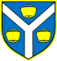 Jedinstveni upravni odjelZAHTJEVZA SUFINANCIRANJE JAVNOG PRIJEVOZA UČENIKA SREDNJIH ŠKOLA IZVAN PODRUČJA PGŽ-A  ZA ŠKOLSKU GODINU 2020/2021ZAHTJEVZA SUFINANCIRANJE JAVNOG PRIJEVOZA UČENIKA SREDNJIH ŠKOLA IZVAN PODRUČJA PGŽ-A  ZA ŠKOLSKU GODINU 2020/2021Ime i prezime podnositelja zahtjevaOIBadresa prebivalištaKontakt (telefon, mobitel, e-mail)IBAN / BANKAIme i prezime učenikaOIBadresasrednja školaIZJAVAIZJAVAIZJAVAIZJAVAIZJAVASuglasan/na sam da mi se odobrenje dostavi na e-mail adresu (zaokružiti)Suglasan/na sam da mi se odobrenje dostavi na e-mail adresu (zaokružiti)DADANEPod materijalnom i kaznenom odgovornošću potvrđujem istinitost podataka iskazanih u ovom zahtjevu.Pod materijalnom i kaznenom odgovornošću potvrđujem istinitost podataka iskazanih u ovom zahtjevu.Pod materijalnom i kaznenom odgovornošću potvrđujem istinitost podataka iskazanih u ovom zahtjevu.Pod materijalnom i kaznenom odgovornošću potvrđujem istinitost podataka iskazanih u ovom zahtjevu.Pod materijalnom i kaznenom odgovornošću potvrđujem istinitost podataka iskazanih u ovom zahtjevu.ODOBRENOODBIJENOIspunjeni su svi uvjeti iz Zaključka Općinskog načelnika KLASA: 602-01/20-01/0017; URBROJ: 2156-04-02-01-20-1 od 25.08.2020.godine te se odobrava sufinanciranje  za školsku godinu 2020/2021 u visini 20% mjesečne cijene putne karte na relaciji od mjesta prebivališta do Grada Rijeka za  razdoblje od mjeseca u kojem je zahtjev podnesen do mjeseca lipnja 2021.godine, što iznosi ___________________kuna.Zadužuje se Odsjek za proračun i financije da izvrši isplatu ½ iznosa iz točke 1. u roku od 8 (osam) dana od dana izdavanja ovog odobrenja, a drugu ½ do 30.04.2021.godine, na račun podnositelja zahtjeva naveden u zahtjevuDatum:                                           MPPotpis:                             Odbija se zahtjev za sufinanciranje iz razloga što nisu ispunjeni uvjeti utvrđeni  Zaključkom Općinskog načelnika KLASA: 602-01/20-01/0017; URBROJ: 2156-04-02-01-20-1 od 25.08.2020.godine temeljem činjenica da:1)  nema prebivalište na području Općine Matulji 2)  nije redoviti učenik srednjoškolske ustanove 3)  nije upisan u tekuću školsku godinu Datum:                                                 MPPotpis:INFORMACIJE I UPUTE ZA PODNOSITELJEOpćina Matulji sufinancira troškove prijevoza za redovne učenike srednjih škola s prebivalištem na području Općine Matulji koji pohađaju srednju školu izvan područja PGŽ. Općina Matulji sufinancira troškove pokazne karte u visini od 20% cijene mjesečne putne karte od mjesta prebivališta do Grada Rijeke i to u razdoblju rujan 2020.- lipanj 2021.godine. Sufinanciranje se vrši plaćanjem obračunatog iznosa na račun podnositelja za razdoblje od mjeseca u kojem je zahtjev podnesen do mjeseca lipnja 2021.godineOpćina Matulji iz službenih evidencija s kojima raspolaže ili dostupnih evidencija drugih tijela izvršiti će provjeru podataka iskazanih na zahtjevu.Ispunjeni zahtjev predaje se, počev od 01.rujna 2020.godine, putem e-maila opcina.matulji@matulji.hr ili poštom a izuzetno osobno u pisarnici Općine Matulji u uredovno radno vrijeme.Ako se zahtjev predaje osobno ili poštom predaje su u dva primjerka. Odobrenje će biti dostavljeno putem e-maila ako je istim putem zaprimljen zahtjev, dok se samo izuzetno može podignuti u Općini Matulji dva dana nakon što je podnesen.Osobni podaci prikupljeni ovim zahtjevom koristiti će se isključivo u svrhu za koju se prikupljaju.